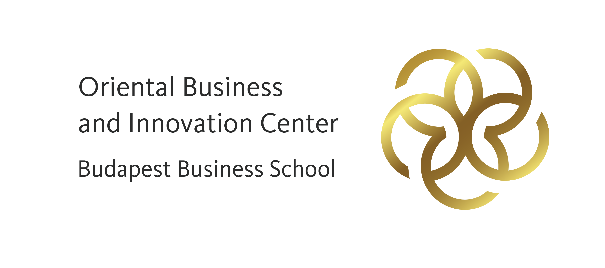 RESEARCH PLANOBIC researcher mobilityTitle of the research: 1. The research problem and the main goals of the research (briefly, in 500 characters):2. The research questions:3. Research methodology:4. Detailed project schedule and activity plan:5. Expected results and impact of the research:6. Dissemination plan:7. The applicant’s publications in the MTMT database between 2017-2022 that are relevant for the suggested research topic: